Specialių mažosioms įmonėms skirtų schemų pagal PVM direktyvą 2006/112/EB peržiūraMVĮ darbo grupės klausimynasKokio dydžio yra jūsų įmonė?  Savarankiškai dirbantis asmuo  Labai maža įmonė (1–9 darbuotojai)  Maža įmonė (10–49 darbuotojai)  Vidutinė įmonė (50–249 darbuotojai)  KitaKokioje šalyje įsteigta jūsų įmonė?………………………………………………………..Kokia pagrindinė jūsų įmonės veikla?Jei pasirinkote „Kitas paslaugas“, prašom jas nurodyti: ……………………………..Kokia apytiksliai buvo jūsų įmonės metinė apyvarta praėjusiais finansiniais metais?Ar jūsų įmonės veikla apima pardavimą toliau išvardytose rinkose? Prašom pažymėti visus tinkamus atsakymus.Jei jūsų įmonė neparduoda prekių / paslaugų kitose nei savo šalies rinkose, dėl kokios priežasties taip yra?Jei pasirinkote „Kita“, prašom paaiškinti:……………..……………………………Ar turite vykdyti toliau nurodytas PVM prievoles?Ar turite laikytis kokių nors kitų PVM prievolių, neįtrauktų į pirmiau pateiktą sąrašą? Prašom jas nurodyti.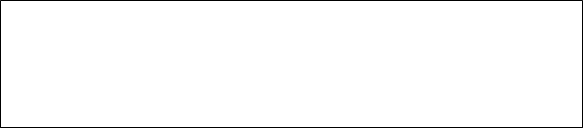 Jei ne PVM prievolės, ką iš toliau išvardytų dalykų supaprastintumėte arba iš viso nedarytumėte?Ar naudojatės savo mokesčių administratoriaus teikiama informacija ar kitomis paslaugomis, skirtomis padėti PVM prievolių srityje? Prašom pažymėti visus tinkamus atsakymus.Jei pasirinkote „Kita“, prašom paaiškinti……………..……………………………Jūsų mokesčių administratoriaus teikiamos informavimo paslaugos jūsų įmonei yra: (pažymėkite vieną atsakymą)Nurodykite penkias labiausiai apsunkinančias PVM prievoles, kurių turite laikytis. Sureitinguokite šias penkias prievoles nuo labiausiai apsunkinančios (1) iki mažiausiai apsunkinančios (5).Ar pastaraisiais finansiniais metais naudojotės išorės konsultanto paslaugomis dėl konsultacijų / pagalbos socialinės apsaugos / mokestinių prievolių vykdymo srityje? Prašom pažymėti visus tinkamus atsakymus.Kiek asmenų jūsų įmonėje tvarko PVM prievoles?…………………………………………………………………………………………..Kiek darbo laiko šie asmenys vidutiniškai skiria PVM prievolėms?Kada paskutinį kartą atliktas mokesčių auditas?Ar taikote kurią nors iš šių PVM supaprastinimo priemonių?Jei pasirinkote „Kita“, prašom paaiškinti:……………..……………………………Ar tokios supaprastinimo priemonės būtų naudingos jūsų įmonei? Sureitinguokite jas nuo 1 (naudingiausia) iki 5 (mažiausiai naudinga).Kokios kitos PVM supaprastinimo priemonės galėtų būti įgyvendintos, siekiant padėti jūsų įmonei? Prašom jas nurodyti.Ar turite kitų pastabų? Pateikite jas toliau.TaipNePrekyba prekėmisPrekyba elektroninėmis paslaugomisPrekyba kitomis paslaugomisKategorijosDaugiau kaip 2 000 000 EUR500 001–2 000 000 EUR100 001–500 000 EUR50 001–100 000 EUR5 001–50 000 EURIki 5 000 EURNežinauTaipNeŠalies rinkaKitų ES šalių rinkosRinkos už ES ribųTaipNeNedominaPernelyg sudėtingos PVM prievolėsPer brangu vykdyti PVM prievoles KitaTaipNeNacionalinė PVM registracijaMinimali vieno langelio sistemos PVM registracijaPVM registracija kitoje ES šalyjePVM deklaracijosPVM sumuojamosios ataskaitos (ES pardavimo sąrašai)Pirkimo sąrašaiĮrašų saugojimas (įskaitant PVM registrus)Sąskaitų faktūrų išrašymasPVM mokėjimasTaipNeĮrašų saugojimasSąskaitų faktūrų išrašymasKita – žr. 7 klausimo atsakymusTaipNeJūsų mokesčių administratoriaus teikiamos prie individualių poreikių pritaikytos paslaugosPaslaugos internetuKitaLabai naudingosGana naudingosLaikausi neutralios nuomonėsNelabai naudingosVisiškai nenaudingosNeturiu nuomonėsReitingavimasNacionalinė PVM registracijaMinimali vieno langelio sistemos PVM registracijaPVM registracija kitoje ES šalyjePVM deklaracijosPVM sumuojamosios ataskaitos (ES pardavimo sąrašai)Pirkimo sąrašaiĮrašų saugojimas (įskaitant PVM registrus)Laikotarpis, kiek turi būti saugomi įrašaiSąskaitų faktūrų išrašymasPVM mokėjimo tvarkymasPVM mokėjimo terminaiDažni PVM teisės aktų keitimaiPVM teisės aktų sudėtingumasKita – žr. 7 klausimo atsakymusTaipNeDėl socialinės apsaugos / darbo užmokesčioDėl mokestinių prievolių, išskyrus PVMDėl PVM prievoliųNuo 0 iki 15 minučių kasdienNuo 15 iki 30 minučių kasdienNuo 30 minučių iki 1 valandos kasdienNuo 1 valandos iki 2 valandų kasdienDaugiau kaip 2 valandas kasdienPer pastaruosius dvylika mėnesiųPer pastaruosius trejus metusPer pastaruosius 5 metusPer pastaruosius 10 metųNiekadaNežinauTaipNeNeapmokestinimas / laipsniška lengvata MVĮVienodo dydžio rinkliavos schema MVĮGrynųjų pinigų apskaitos sistemaMetinės sumuojamosios ataskaitos (ES pardavimo sąrašai)Ilgesni PVM mokėjimo terminaiSupaprastintas ataskaitų teikimasStandartinis atskaitymasKita TaipNeReitingavimasSupaprastintas įrašų saugojimasSupaprastintas sąskaitų faktūrų išrašymasDar labiau supaprastintas ataskaitų teikimasElektroninis ataskaitų teikimas (pvz., XBRL)Dar ilgesni PVM mokėjimo terminaiVieno langelio sistemos paslaugosŠalies auditas